Fait à :               Le : Signature (s) du ou des responsable (s) légal (aux) (Seulement si imprimé)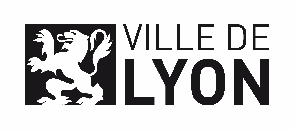            Dossier Administratif Commun                   2023-2024PIECES JUSTIFICATIVES A JOINDREPIECES JUSTIFICATIVES A JOINDREVaccination : joindre obligatoirement la copie du carnet de vaccination ou certificat de contre-indication à la vaccinationUniquement pour la première constitution de ce dossier ou en cas de changement Justificatif de domicile : joindre une copie d’un justificatif de domicile de moins de 3 mois (quittance de loyer, bail, facture de fournisseur d’énergie, téléphone fixe, compromis de vente)Justificatif de l’autorité parentale : livret de famille ou acte de naissance. En cas de décision judiciaire de modification de l’autorité parentale joindre la copie du jugement ou de l’ordonnanceTous les champs suivis d’un * sont des mentions obligatoiresVaccination : joindre obligatoirement la copie du carnet de vaccination ou certificat de contre-indication à la vaccinationUniquement pour la première constitution de ce dossier ou en cas de changement Justificatif de domicile : joindre une copie d’un justificatif de domicile de moins de 3 mois (quittance de loyer, bail, facture de fournisseur d’énergie, téléphone fixe, compromis de vente)Justificatif de l’autorité parentale : livret de famille ou acte de naissance. En cas de décision judiciaire de modification de l’autorité parentale joindre la copie du jugement ou de l’ordonnanceTous les champs suivis d’un * sont des mentions obligatoiresREFERENCES VILLE DE LYON(1)REFERENCES VILLE DE LYON(1)N° référence Famille :                                       N° référence Enfant : (1) Ces numéros vous ont été attribués de la préinscription scolaire de votre enfant ou lors de la première constitution d’un dossier administratif.N° référence Famille :                                       N° référence Enfant : (1) Ces numéros vous ont été attribués de la préinscription scolaire de votre enfant ou lors de la première constitution d’un dossier administratif.ENFANTENFANTPrénom * :             Nom* : Date de naissance* :        Lieu de naissance* :                                          Prénom * :             Nom* : Date de naissance* :        Lieu de naissance* :                                          RESPONSABLES LEGAUX (Le responsable légal 1 est le parent qui reçoit la facture)RESPONSABLES LEGAUX (Le responsable légal 1 est le parent qui reçoit la facture)Lien entre les parents* :Lien entre les parents* :Responsable légal 1* : le parent qui reçoit la factureQualité* :               Nom* :  Prénom* : Tél fixe*(2) :  Tél port*(2) :  E-mail : Adresse : Voie*:    Code postal*:  Ville*: Responsable légal 1* : le parent qui reçoit la factureQualité* :               Nom* :  Prénom* : Tél fixe*(2) :  Tél port*(2) :  E-mail : Adresse : Voie*:    Code postal*:  Ville*: (2) Inscrire au moins un numéro de téléphone où l’on peut vous joindre rapidement en cas de besoin. Signaler tout changement de coordonnées téléphoniques en cours d’année.(2) Inscrire au moins un numéro de téléphone où l’on peut vous joindre rapidement en cas de besoin. Signaler tout changement de coordonnées téléphoniques en cours d’année.Responsable légal 2 : Qualité :               Nom :  Prénom : Tél fixe :  Tél port :  E-mail : Adresse : Voie :    Code postal :  Ville : Responsable légal 2 : Qualité :               Nom :  Prénom : Tél fixe :  Tél port :  E-mail : Adresse : Voie :    Code postal :  Ville : AUTORISATION PARENTALES*AUTORISATION PARENTALES*J’autorise la Ville de Lyon et les associations partenaires gestionnaires d’accueil de loisirs périscolaires à des prises photographiques et audio-visuelles de mon enfant ainsi qu’à leur utilisation afin de promouvoir leurs activités sans aucune forme de rémunération.                  FACTURATION DES ACTIVITES PERISCOLAIRE*FACTURATION DES ACTIVITES PERISCOLAIRE*Afin de bénéficier d’une tarification adaptée à vos revenus, pensez à faire calculer votre quotient familial municipal valable par année civile dès le 1er jour du mois au cours duquel est formulée la demande de calcul.Je suis informé que sans calcul du QFM les activités me seront facturées au plein tarif.Afin de bénéficier d’une tarification adaptée à vos revenus, pensez à faire calculer votre quotient familial municipal valable par année civile dès le 1er jour du mois au cours duquel est formulée la demande de calcul.Je suis informé que sans calcul du QFM les activités me seront facturées au plein tarif.J’accepte la facture dématérialisée :Si oui, merci d’indiquer une adresse mail dans la partie 2 « Responsable légal 1 » de l’enfant.FICHE SANITAIRE DE LIAISON de l’enfant*FICHE SANITAIRE DE LIAISON de l’enfant*La vaccination et les rappels à jour sont obligatoires pour pouvoir fréquenter les activités péri et extrascolaires.Votre enfant est né avant le 1er janvier 2018 : la vaccination DTP (diphtérie, tétanos, poliomyélite) est obligatoire : 2 injections et un rappel à 11 mois. Votre enfant est né à partir du 1er janvier 2018 : 11 vaccins et rappels sont obligatoires avant les 18 mois de l’enfant.La vaccination et les rappels à jour sont obligatoires pour pouvoir fréquenter les activités péri et extrascolaires.Votre enfant est né avant le 1er janvier 2018 : la vaccination DTP (diphtérie, tétanos, poliomyélite) est obligatoire : 2 injections et un rappel à 11 mois. Votre enfant est né à partir du 1er janvier 2018 : 11 vaccins et rappels sont obligatoires avant les 18 mois de l’enfant.L’enfant est-il à jour de tous ses vaccins*  :    Joindre obligatoirement la copie du carnet de vaccination.L’enfant est-il à jour de tous ses vaccins*  :    Joindre obligatoirement la copie du carnet de vaccination.Maladies / allergies* : Attention, une allergie est un diagnostic médical                                     Asthme :               Allergies (médicamenteuses,                  alimentaires, autres, préciser) :  Difficultés de santé particulière :             Si oui dans l’un des cas précédents, précisez la cause, les signes évocateurs et la conduite à tenir :Votre enfant bénéficie-t-il d’un PAI (Projet d’Accueil Individualisé) :       Si oui, merci de vous mettre en lien avec l’équipe médico-sociale de votre école au plus tôt. Pour un meilleur accueil de votre enfant, merci de prendre contact également avec le responsable de l’activité.Votre enfant porte : Des lunettes :      Un appareil dentaire :      Un appareil auditif :         D’autres appareillages, précisez : Maladies / allergies* : Attention, une allergie est un diagnostic médical                                     Asthme :               Allergies (médicamenteuses,                  alimentaires, autres, préciser) :  Difficultés de santé particulière :             Si oui dans l’un des cas précédents, précisez la cause, les signes évocateurs et la conduite à tenir :Votre enfant bénéficie-t-il d’un PAI (Projet d’Accueil Individualisé) :       Si oui, merci de vous mettre en lien avec l’équipe médico-sociale de votre école au plus tôt. Pour un meilleur accueil de votre enfant, merci de prendre contact également avec le responsable de l’activité.Votre enfant porte : Des lunettes :      Un appareil dentaire :      Un appareil auditif :         D’autres appareillages, précisez : MODALITES ADMINISTRATIVES Si vous dépendez d’un accueil géré par une association, nous vous invitons à prendre contact directement avec eux pour connaitre les modalités de facturation et de paiement des activités périscolaires. Pour payer vos factures de restauration scolaire et activités périscolaires (gérées par une structure municipale), vous disposez de modes de paiement sécurisés :Paiement en ligne par carte bancaire sur le site https://www.ecoles.lyon.fr ou auprès des guichets d’accueil tenus en mairie d’arrondissement, la prise de rendez-vous est obligatoire en téléphonant au 04 72 10 32 30, ou à la Direction de l’Education.Prélèvement automatique : si vous choisissez pour la première fois le prélèvement automatique ; vous devez remplir le mandat de prélèvement SEPA disponible sur lyon.fr ou en mairie d’arrondissement et le renvoyer accompagné d’un Relevé d’Identité Bancaire (RIB) à regies.education@mairie-lyon.fr ou le remettre auprès des permanences organisées par le pôle régies. Paiement par chèque ou espèces lors des permanences en mairie d’arrondissement avec remise d’un reçu du sous-régisseur. Vous avez également la possibilité d’envoyer votre règlement par chèque par voie postale : Mairie de Lyon - Direction de l’Education - Pôle Régies - 69205 Lyon Cedex 01Je m’engage à réactualiser les informations de ce dossier par écrit (changement de coordonnées, informations médicales, autorisation de sortie) en complétant le formulaire Dossier Administratif Commun. J’accepte le règlement intérieur des temps périscolaires disponible auprès du directeur d’école, du directeur d’accueil de loisirs ou sur www.lyon.fr.J’atteste exercer l’autorité parentale de l’enfant dont je réalise la constitution ou la mise à jour de ce dossier, que les déclarations ci-dessus sont conformes à la réalité, et que je suis informé(e) qu’est puni d’un an d’emprisonnement et de 15 000 euros d’amende le fait d’établir une attestation ou un certificat faisant état de faits matériellement inexacts. (Article 441-7 du code pénal)